Scoil Aonghusa CNS 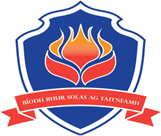 26.08.20 Dear Parents, Only a few days left until school reopens. I want to assure you that your child’s safety and well-being is our priority. We know that you will do your best, as always, to co-operate with us to ensure that our school is a safe place for all the children.  Here are a few key points to remember: Uniform/Tracksuit to be worn as normal. Lunchboxes should be sanitised every evening. Children should wash their hands before coming to school. Please ensure your child has everything they need in their pencil cases. Pencil cases will be left in school. Pencil cases must be easily cleaned.  There will not be any written homework for the month of September. Homework for the next few weeks may consist of active tasks or learning homework. We will review the situation again at the end of September.  Access to the building is strictly limited to students and staff. Please ring or email the school if you need to speak with us. Staff cannot speak with you at drop off or collection as they are needed for extra supervision in classrooms.  Please do not arrive at the school before 8.50am as the children will not be supervised before then. Children arriving on the bus will be supervised when they arrive.  Older pupils are encouraged to walk or cycle to school.  Please adhere to strict social distancing of 2 metres with others.  Please observe the entry and exit arrows as we are operating a one-way system around the school.  Please make sure the school has up to date contact details for you. Parents must be available/ have arrangements to collect if their child becomes unwell in school.  Please note that the above arrangements are subject to change as we learn to adapt to the new routines.  Kind regards, Aine and all the staff in Scoil Aonghusa CNS 